Job Description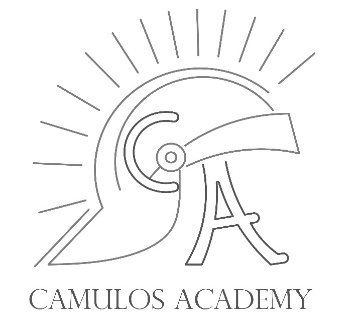 Post: Part-time Music Teacher Responsible to: The HeadteacherSalary/Grade:	 Main PayScaleREAch2 is committed to safeguarding and promoting the welfare of children and young people and expect all staff and volunteers to share this commitment. An enhanced DBS disclosure will be requested where required.Scope:		Classroom teacherDuties: 	The Conditions of Employment for School Teachers (Document on Pay and Conditions) specify the general professional duties of all teachers.  In addition, certain particular duties are reasonably required to be exercised and completed in a satisfactory manner.Responsible for:Supporting the vision, ethos and policies of the school and promoting high levels of achievementSupporting the creation and implementation of the school development planOrganising and managing the teaching and learning of musicThe development and monitoring of the music curriculum provisionThe pastoral care of children, promoting independence and good behaviour, in accordance with school policies.Ensuring that parents are fully involved in their child’s learning and development and well-informed about the music curriculum.Teaching and Learning Identifying clear teaching objectives and specifying how they will be taught and assessed in MusicSetting tasks which challenge pupils and ensure high levels of interestSetting appropriate and demanding expectationsSetting clear targets, building on prior attainmentIdentifying SEN or very able pupilsProviding clear structures for lessons maintaining pace, motivation and challengeMaking effective teaching and best use of available timeMaintaining good conduct and learning behaviours in accordance with the school’s procedures and encouraging good practice with regard to punctuality, behaviour, standards of work and homeworkUsing a variety of teaching methods to match approach to content, structure information, present a set of key ideas and use appropriate vocabularyUse effective questioning, listen carefully to pupils, give attention to errors and misconceptionsEnsuring pupils acquire and consolidate knowledge skills and understanding appropriate to the subject taughtEvaluating own teaching critically to improve effectivenessEnsuring the effective and efficient deployment of classroom supportEncouraging pupils to think and talk about their learning, develop self-control and independence, concentrate and persevere and listen attentivelyMonitoring, Assessment, Recording, ReportingAssess how well learning objectives have been achieved and us them to improve specific aspects of teachingProvide feedback for pupils and set targets together for progressAssess and record pupils’ progress systematically and keep records to check work is understood and completed, monitor strengths and weaknesses, inform planning and recognize the level at which the pupil is achievingPrepare and present informative reports to parentsCurriculum DevelopmentContribute to team responsibility for a subject or aspect of the school’s work and develop plans which identify clear targets and success criteria for its development and/or maintenanceContribute to the whole school’s development activitiesThese duties may be varied to meet the changing demands of the school at the reasonable direction of the Headteacher.  This job description does not form part of the contract of employment. It describes the way the post holder is expected to perform and complete the duties as set out above.Person SpecificationFactorsEssentialDesirableMeasured ByQualifications & SkillsQualified Teacher statusEssentialAGraduateEssentialAClear communication/questioning skills – precise approach to written communicationEssentialO I AICT competent – Able to use IWBEssentialOAble to inspire children’s interest in learningEssentialOA full Enhanced Disclosure from the Disclosure and Barring ServiceEssentialA ISpecial Knowledge, Abilities and/or ExperienceKnowledge of strategies to support learning, progress and standards across the curriculum in KS2 – evidence of impact on progressEssentialA R O IKnowledge of how ICT can be used to support/ enrich learningEssentialAEffective classroom management skills – able to provide an effective environment for learningEssentialOClear understanding of the role of assessment in the development of learningEssentialA O ISuccessful record of teaching within primaryEssentialA O I RAwareness of national trends and developmentsEssentialA IEvidence of commitment to personal and professional developmentEssentialA IPersonal QualitiesFlexibility of approachEssentialRExcellent organizational skillsEssentialO R ISupportive – able to work as part of a teamEssentialRAble to respond to and seek adviceEssentialRAbility to work under pressure while maintaining a cheerful dispositionEssentialA O I Interest & Motivation in the jobEnthusiasm for children’s learningEssentialO I R A A commitment to the integration of children with SEN in mainstream school environmentEssentialO I AA willingness to contribute to all areas of school lifeEssentialA R I *Key: A=Application, R=Reference, O=Observation, I=Interview*Key: A=Application, R=Reference, O=Observation, I=Interview*Key: A=Application, R=Reference, O=Observation, I=Interview*Key: A=Application, R=Reference, O=Observation, I=Interview